ЗАКЛЮЧЕНИЕ О СОГЛАСОВАНИИ ПРОГРАММЫ ПОДГОТОВКИ СПЕЦИАЛИСТОВ СРЕДНЕГО ЗВЕНА ПО СПЕЦИАЛЬНОСТИ СПОСпециальность СПО: 11.02.16 Монтаж, техническое обслуживание и ремонт электронных приборов и устройствУкрупненная группа 11.00.00 Электроника, радиотехника и системы связиОбразовательная база приема: основное общее образованиеКвалификации: специалист по электронным приборам и устройствамСрок получения образования по образовательной программе: 4 года 10 месяцевАвтор-разработчик образовательной программы: ГБПОУ МО «Щелковский колледж» Документы образовательной программы, направленные на согласование:Приложения:I.Учебный план   Календарный учебный графикII.Программы профессиональных модулей.Приложение II.1. Рабочая программа профессионального модуля «Выполнение сборки, монтажа и демонтажа электронных приборов и устройств»Приложение II.2. Рабочая программа профессионального модуля «Проведение технического обслуживания и ремонта электронных приборов и устройств»Приложение II.3. Рабочая программа профессионального модуля «Проектирование электронных приборов и устройств на основе печатного монтажа»Приложение II.4. Рабочая программа профессионального модуля «Выполнение работ по профессии 17861 «Регулировщик радиоэлектронной аппаратуры и приборов»III. Программы учебных дисциплин.Приложение III.1 Рабочая программа учебной дисциплины «Основы философии»Приложение III.2 Рабочая программа учебной дисциплины «История»Приложение III.3 Рабочая программа учебной дисциплины «Иностранный язык в профессиональной деятельности»Приложение III.4 Рабочая программа учебной дисциплины «Физическая культура»Приложение III.5 Рабочая программа учебной дисциплины «Русский язык и культура речи»Приложение III.6 Рабочая программа учебной дисциплины «Психология общения»Приложение III.7 Рабочая программа учебной дисциплины «Математика»Приложение III.8 Рабочая программа учебной дисциплины «Информатика»Приложение III.9 Рабочая программа учебной дисциплины «Экологические основы природопользования»Приложение III.10. Рабочая программа учебной дисциплины «Инженерная графика»Приложение III.11. Рабочая программа учебной дисциплины «Электротехника»Приложение III.12. Рабочая программа учебной дисциплины «Метрология, стандартизация и сертификация»Приложение III.13. Рабочая программа учебной дисциплины «Охрана труда»Приложение III.14. Рабочая программа учебной дисциплины «Экономика организации»Приложение III.15. Рабочая программа учебной дисциплины «Электронная техника»Приложение III.16. Рабочая программа учебной дисциплины «Материаловедение, электрорадиоматериалы и радиокомпоненты»Приложение III.17. Рабочая программа учебной дисциплины «Вычислительная техника»Приложение III.18. Рабочая программа учебной дисциплины «Электрорадиоизмерения»Приложение III.19 Рабочая программа учебной дисциплины «Информационные технологии в профессиональной деятельности»Приложение III.20. Рабочая программа учебной дисциплины «Правовое обеспечение профессиональной деятельности»Приложение III.21. Рабочая программа учебной дисциплины «Управление персоналом»Приложение III.22. Рабочая программа учебной дисциплины «Безопасность жизнедеятельности»Приложение III.23. Рабочая программа учебной дисциплины «Цифровая схемотехника»Приложение III.24. Рабочая программа учебной дисциплины «Микропроцессорные системы»Приложение III.25. Рабочая программа учебной дисциплины «Способы поиска работы, рекомендации по трудоустройству, планирование карьеры»Приложение III.26. Рабочая программа учебной дисциплины «Основы предпринимательства, открытие собственного дела»Приложение III.27. Рабочая программа учебной дисциплины «Социальная адаптация и основы социально-правовых знаний»IV Фонд оценочных средствПриложение IV.1 Фонд оценочных средств по учебным дисциплинамПриложение IV.2 Фонд оценочных средств по профессиональным модулямV Программы.Приложение V.1. Рабочая программа учебной практикиПриложение V.2. Рабочая программа производственной практики (по профилю специальности)Приложение V.3. Рабочая программа производственной преддипломной практики. Приложение V.4. Программа государственной итоговой аттестацииЗАКЛЮЧЕНИЕПредставленная образовательная программа разработана в соответствии с Федеральным государственным образовательным стандартом по специальности среднего профессионального образования 11.02.16 Монтаж, техническое обслуживание и ремонт электронных приборов и устройств, утвержденным Приказом Министерства образования и науки Российской Федерации от 9 декабря 2016 г. № 1563 (зарегистрировано в Министерстве юстиции Российской Федерации 26 декабря 2016 г, регистрационный №44973), с учетом примерной основной образовательной программы, а также с учетом:требований WorldSkills по компетенции: «Электроника» (или их аналогов);требований профессионального стандарта: Приказ Министерства труда и социальной защиты Российской Федерации об утверждении профессионального стандарта «Регулировщик радиоэлектронной аппаратуры и приборов» № 531н от 04.08.2014 г. (Зарегистрирован в министерстве юстиции Российской Федерации под №33964 от 04.09.2014 г.).запросов работодателей;особенностей развития Московской области;потребностей экономики Московской области.Содержание образовательной программы отражает современные инновационные тенденции в развитии отрасли.Выпускник, освоивший образовательную программу, должен обладать следующими общими компетенциями:ОК 01. Выбирать способы решения задач профессиональной деятельности, применительно к различным контекстам.ОК 02. Осуществлять поиск, анализ и интерпретацию информации, необходимой для выполнения задач профессиональной деятельности.ОК 03. Планировать и реализовывать собственное профессиональное и личностное развитие.ОК 04. Работать в коллективе и команде, эффективно взаимодействовать с коллегами, руководством, клиентами.ОК 05. Осуществлять устную и письменную коммуникацию на государственном языке с учетом особенностей социального и культурного контекста.ОК 06. Проявлять гражданско-патриотическую позицию, демонстрировать осознанное поведение на основе традиционных общечеловеческих ценностей.ОК 07. Содействовать сохранению окружающей среды, ресурсосбережению, эффективно действовать в чрезвычайных ситуациях.ОК 08. Использовать средства физической культуры для сохранения и укрепления здоровья в процессе профессиональной деятельности и поддержания необходимого уровня физической подготовленности.ОК 09. Использовать информационные технологии в профессиональной деятельности.ОК 10. Пользоваться профессиональной документацией на государственном и иностранном языках.ОК 11. Планировать предпринимательскую деятельность в профессиональной сфере. Выпускник, освоивший образовательную программу, должен быть готов к выполнению основных видов деятельности и формирование следующих профессиональных компетенций в соответствии с ФГОС:ВД. Выполнение сборки, монтажа и демонтажа электронных приборов и устройств:ПК 1.1. Осуществлять сборку, монтаж и демонтаж электронных приборов и устройств в соответствии с требованиями технической документации.ПК 1.2. Выполнять настройку и регулировку электронных приборов и устройств средней сложности с учетом требований технических условий.ВД. Проведение технического обслуживания и ремонта электронных приборов и устройств:ПК 2.1. Производить диагностику работоспособности электронных приборов и устройств средней сложности.ПК 2.2. Осуществлять диагностику аналоговых, импульсных, цифровых и со встроенными микропроцессорными системами устройств средней сложности для выявления и устранения неисправностей и дефектов.ПК 2.3. Выполнять техническое обслуживание электронных приборов и устройств в соответствии с регламентом и правилами эксплуатации.ВД. Проектирование электронных приборов и устройств на основе печатного монтажа:ПК 3.1. Разрабатывать структурные, функциональные и принципиальные схемы простейших электронных приборов и устройств.ПК 3.2. Разрабатывать проектно-конструкторскую документацию печатных узлов электронных приборов и устройств и микросборок средней сложности.ПК 3.3. Выполнять оценку качества разработки (проектирования) электронных приборов и устройств на основе печатного монтажа.ВД. Освоение одной или нескольких профессий рабочих, должностей служащих: 17861 Регулировщик радиоэлектронной аппаратуры и приборов.Формирование и использование вариативной части образовательной программы (не менее 30 процентов) дает возможность расширения основных видов деятельности, к которым должен быть готов выпускник, освоивший образовательную программу, согласно получаемой квалификации, углубления подготовки обучающегося, а также получения дополнительных компетенций, необходимых для обеспечения конкурентоспособности выпускника в соответствии с запросами регионального рынка труда.Объем времени в количестве 1328 часов, отведенных на вариативную часть циклов ППССЗ, распределен следующим образом: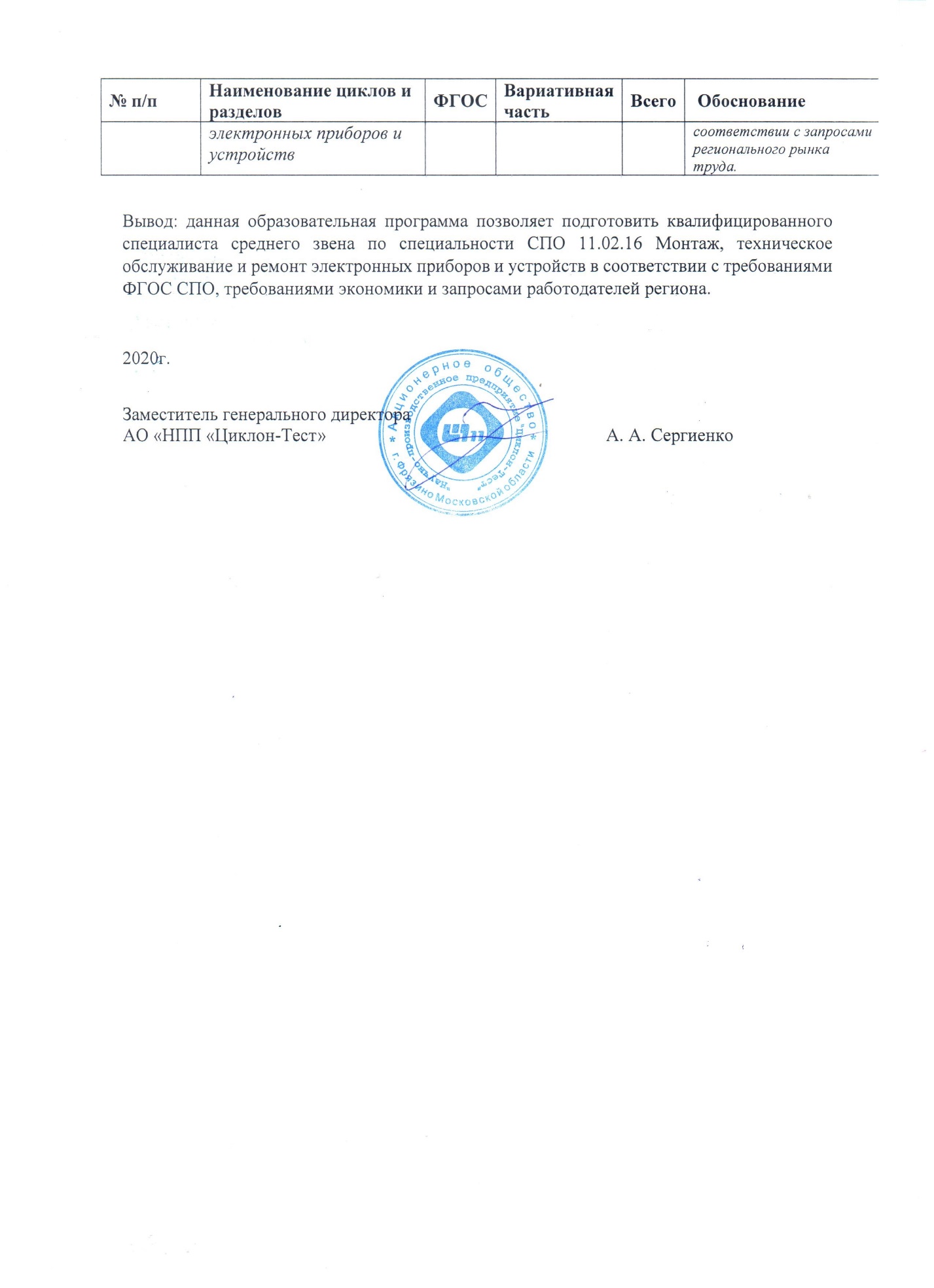 № п/пНаименование циклов и разделовФГОСВариативная частьВсего ОбоснованиеЕН.00Математический и общий естественнонаучный учебный цикл148135283Углубления подготовки обучающихся по дисциплинам ЕН.00. Освоение общей компетенции ОК 2. Организовывать собственную деятельность, выбирать типовые методы и способы выполнения профессиональных задач, оценивать их эффективность и качествоОК 5. Использовать информационно-коммуникационные технологии в профессиональной деятельности.ЕН.01Математика10078178Углубления подготовки обучающихся по дисциплинам ЕН.00. Освоение общей компетенции ОК 2. Организовывать собственную деятельность, выбирать типовые методы и способы выполнения профессиональных задач, оценивать их эффективность и качествоОК 5. Использовать информационно-коммуникационные технологии в профессиональной деятельности.ЕН.02Информатика4857105Углубления подготовки обучающихся по дисциплинам ЕН.00. Освоение общей компетенции ОК 2. Организовывать собственную деятельность, выбирать типовые методы и способы выполнения профессиональных задач, оценивать их эффективность и качествоОК 5. Использовать информационно-коммуникационные технологии в профессиональной деятельности.ОГСЭ.00Общий гуманитарный и социально-экономический цикл372168540Расширение основных видов деятельности, к которым должен быть готов выпускник, освоивший образовательную программу, согласно получаемой квалификации, углубление подготовки обучающихся, а также получение дополнительных компетенций, необходимых для обеспечения конкурентоспособности выпускника в соответствии с запросами регионального рынка труда.ОГСЭ.03Иностранный язык в профессиональной деятельности21234246Расширение основных видов деятельности, к которым должен быть готов выпускник, освоивший образовательную программу, согласно получаемой квалификации, углубление подготовки обучающихся, а также получение дополнительных компетенций, необходимых для обеспечения конкурентоспособности выпускника в соответствии с запросами регионального рынка труда.ОГСЭ.04Физическая культура16086246Расширение основных видов деятельности, к которым должен быть готов выпускник, освоивший образовательную программу, согласно получаемой квалификации, углубление подготовки обучающихся, а также получение дополнительных компетенций, необходимых для обеспечения конкурентоспособности выпускника в соответствии с запросами регионального рынка труда.ОГСЭ.05Русский язык и культура речи04848Расширение основных видов деятельности, к которым должен быть готов выпускник, освоивший образовательную программу, согласно получаемой квалификации, углубление подготовки обучающихся, а также получение дополнительных компетенций, необходимых для обеспечения конкурентоспособности выпускника в соответствии с запросами регионального рынка труда.ОП.00Общепрофессиональный учебный цикл5317991268Углубление подготовки обучающегося, необходимой для обеспечения конкурентоспособности выпускника в соответствии с запросами регионального рынка труда.ОП.02Электротехника8060140Углубление подготовки обучающегосяОП.03Метрология, стандартизация и сертификация462470Углубление подготовки обучающегосяОП.04Охрана труда224264Углубление подготовки обучающегосяОП.05Экономика организации465096Углубление подготовки обучающегосяОП.06Электронная техника8062142Углубление подготовки обучающегосяОП.07Материаловедение, электрорадиоматериалы и радиокомпоненты5652108Углубление подготовки обучающегосяОП.08Вычислительная техника8773160Углубление подготовки обучающегосяОП.10Информационные технологии в профессиональной деятельности404080Углубление подготовки обучающегосяОП.11Правовое обеспечение профессиональной деятельности302050Углубление подготовки обучающегосяОП.12Управление персоналом503484Углубление подготовки обучающегосяОП.14Цифровая схемотехника07070Углубление подготовки обучающихся, получение дополнительных компетенций, необходимых для обеспечения конкурентоспособности выпускника в соответствии с запросами регионального рынка труда.ОК.15Микропроцессорные системы08080Углубление подготовки обучающихся, получение дополнительных компетенций, необходимых для обеспечения конкурентоспособности выпускника в соответствии с запросами регионального рынка труда.ОП.16Способы поиска работы, рекомендации по трудоустройству, планирование карьеры03232Добавлены часы на введение новой дисциплины.  Цели и задачи: Систематизировать информацию из различных источников о соответствующих полученной квалификации вакансиях на региональном рынке труда.Оформлять необходимые для трудоустройства документы.Выбирать эффективные модели поведения и коммуникации при прохождении собеседования с потенциальным работодателем.Использовать различные методы адаптации на рабочем месте.Строить план профессиональной карьерыОП.17Основы предпринимательства, открытие собственного дела09090Добавлены часы на введение новой дисциплины.  Цели и задачи: Разработка предпринимательской идеи. Разработка бизнес-плана. Готовность к юридическому оформлению предпринимательской деятельностиОП.18Социальная адаптация и основы социально-правовых знаний06262Получение дополнительных компетенций, необходимых для обеспечения конкурентоспособности выпускника в соответствии с запросами регионального рынка труда.ПМ.00Профессиональные модули586226812Расширение основных видов деятельности, к которым должен быть готов выпускник, освоивший образовательную программу, согласно получаемой квалификации, углубление подготовки обучающихся, а также получение дополнительных компетенций, необходимых для обеспечения конкурентоспособности выпускника в соответствии с запросами регионального рынка труда.МДК.02.01Основы диагностики обнаружения отказов и дефектов электронных приборов и устройств252100352Расширение основных видов деятельности, к которым должен быть готов выпускник, освоивший образовательную программу, согласно получаемой квалификации, углубление подготовки обучающихся, а также получение дополнительных компетенций, необходимых для обеспечения конкурентоспособности выпускника в соответствии с запросами регионального рынка труда.МДК.03.01Основы проектирования электронных приборов и устройств17066236Расширение основных видов деятельности, к которым должен быть готов выпускник, освоивший образовательную программу, согласно получаемой квалификации, углубление подготовки обучающихся, а также получение дополнительных компетенций, необходимых для обеспечения конкурентоспособности выпускника в соответствии с запросами регионального рынка труда.МДК.03.02Технологические процессы производства электронных приборов и устройств16460224Расширение основных видов деятельности, к которым должен быть готов выпускник, освоивший образовательную программу, согласно получаемой квалификации, углубление подготовки обучающихся, а также получение дополнительных компетенций, необходимых для обеспечения конкурентоспособности выпускника в соответствии с запросами регионального рынка труда.